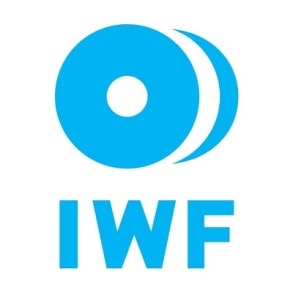 3rdInternational Fajr Cup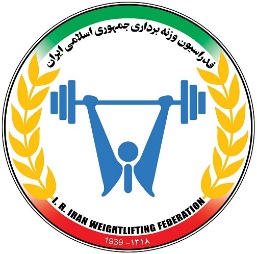 6-11 March 2018, Ahvaz, IRAN	1. Competition RegulationsCompetitions will be held in accordance with IWF Constitution and By-Laws, and IWF Technical and Competition Rules & Regulations.	2. AccommodationsWill be covered by Iran Weightlifting Federation for participating athletes maximum 5 from each country. If the number of athletes exceeds from 5 persons, the extra athletes should pay the related expenses of their accommodation and full board during the competitions. The official Accommodation: Ahvaz International Hotel	3. Competition & Training Venue “Ahvaz competition venue ‘’	4. Eight (8) Men Bodyweight Categories	56 Kg, 62 Kg, 69 Kg, 77 Kg, 85 Kg,94 Kg,105 Kg,+105 Kg	5. Number of invited athletes from each country: 5Note: Iran will have two full teams each team consisting of 8 lifters, but the results of the second team cannot be officially registered.	6. Number of invited ITOs: 20	7. Eligibility of invitation & participation 7.1 The tournament will be held in individual and team placing.7.2 Only the Members of National Team are allowed to participate in the event.7.3 In each bodyweight category maximum 12 athletes are allowed to compete:	8. Quota of Team Officials 8.1- For each Federation:1-5 athletes, 1 coach, 1 official (TO), 1 Team Leader = 8 persons 	9. Methodology and Training Science & Anti-Doping CourseIran Weightlifting Federation will cover all internal expenses, including local transportation by shuttle bus, accommodation (room and 3 meals per day) for all participants. Certificate will be presented to participants at the end of classes. The lecturer will be appointed by IWF to make presentation the most advanced educational items and materials will be presented to the participants.	10. AccreditationThe accreditation of delegates will be performed in the hotel mentioned above upon arrival.Remark: A copy of the passport and color passport photos shall be submitted when you send your final entry forms (athletes and officials).	11. EntriesPreliminary Entry Forms must be sent back both to the Iran Weightlifting Federation (iriwf@iriwf.org) and the International Weightlifting Federation before 5th January2018.Final Entry Forms must be sent back both to the Iran Weightlifting Federation (iriwf@iriwf.org) and the International Weightlifting Federation prior to 5th Feb2018.Arrival/Departure Form must be sent back to the Iran Weightlifting Federation (iriwf@iriwf.org) before 5th Feb2018.Team Accommodation Form must be sent back to the Iran Weightlifting Federation (iriwf@iriwf.org) before 5th Feb2018.	12. Sport EquipmentIWF approved sport equipment will be provided and used during the competitions.	13. Doping controlDoping control shall be carried out in accordance with the IWF Anti-Doping Policy.	14. Financial conditions14.1 - The return flight tickets from the country of origin to Ahvaz should be provided by the participating country.Accommodation in the Ahvaz designated hotelfrom 6 to 11 March 2018.Three meals per day Accreditation14.2The financial conditions for Federations that enter the athletes at their own expenses will be as follows: Single room fee:  $ 80/ per nightDouble room fee: $ 60 / per nightLocal Transfer (from Airport to Hotel, from Hotel to Venue & back): is free of charge and will be provided by the Organizing Committee 	15. Transportation  The Iranian WF will provide airport transfer & transportation means for all participants upon their arrival fromAhvazInternational Airportto Hotel and Venue of the competition and back.	16. Technical OfficialsIf the appointed Technical Officials (Juries, Referees, Technical Controllers, Chief Marshal, Doctor-on-Duty, The competition Secretary, Time Keepers, maximum 20 persons) are from your Federation and country,all expenses of these 20 ITO’s during the competition  will be covered by Iran WF includingaccommodation & three meals per day .Note1: Please be informed that Iran WF will not provide the return flight ticket from the country of origin to Ahvaz & the return flight tickets should be provided by your NF.Note2: Iran WF & OC will reimburse 50 USD as allowance per diem to all 20 ITO’s.	17. InsuranceMember Federations participating in the Championships will undertake full financial responsibility of their athletes and officials and do so at their own risk. All participating Federations must undertake full moral and financial responsibility of their registered/accredited delegates with regard to their health and wellness and in case of accidents or damages	18. VisaFederations who require entry visa to the Islamic Republic of Iran must fill in the Visa Application Form per attached and send it back, together with the passport copy of each applicant, no later than 5th of Feb 2018 to the Iranian Weightlifting Federation, who will prepare the Visa Support Letter and send it back to the participating teams.	19. Flag and AnthemEach delegation participating in the competition should bring its national flag sized 100x150 cm, and national anthem on CD. This must be submitted upon arrival/accreditation.	20. AwardsGold, Silver and Bronze medals will be awarded to the first three winners in the Snatch, Clean & Jerk and Total in each bodyweight category. Team Cup and Trophies will be awarded to the first three winner teams.In accordance with Sinclair  table,best 6 athleteswill be awarded with Prize money as follows:				First place:	            5000 USD				Second place:	            4000 USD				Third Place:		3000 USD                                                Fourth Place:             1500 USD                                                Fifth Place:                 1000 USD                                                Sixth Place:                   500 USDParticipants are awarded with diploma at the end of the tournament.	21. General InformationAverage Temperature in Ahvazduring Championships: Electricity: 220V, 50Hz.	22. ContactIf you have any questions, please do not hesitate to contact us atTel: (+9821) 44701742, (+9821) 44701637, (+98) 912 4780513 & (+98) 9214780513E-mail: iriwf@iriwf.orgCOMPETITION & COURSES SCHEDULE Note1: Time Schedule is subject to change Note2: Certificate will be presented to those participants attending the educational workshops and training courses. PRELIMINARY ENTRY FORMNational Weightlifting Federation of ………………………………President / General Secretary………………….........   Signature:……………………..Date:-----------------------------This form must be returned by 5th January 2018 to the I.R. of Iran Weightlifting Federation (IRIWF)						Weightlifting Hall, Azadi Sport Complex								Tel/Fax: (+9821) 44701742									Email: iriwf@iriwf.orgFINAL ENTRY FORMNational Weightlifting Federation of ………………………………President / General Secretary………………….........   Signature:……………………..                                                                                            Date: -----------------------------This form must be returned by 5th Feb 2018 to the I.R. of Iran Weightlifting Federation (IRIWF)						Weightlifting Hall, Azadi Sport Complex								Tel/Fax: (+9821) 44701742									Email: iriwf@iriwf.orgARRIVAL/DEPARTURE FORMNational Weightlifting Federation of ………………………………TEAM ACCOMMODATION FORMNational Weightlifting Federation of ………………………………President / General Secretary………………….........   Signature:……………………..                                                                                            Date: -----------------------------This form must be returned by 5th Feb 2018 to the I.R. of Iran Weightlifting Federation (IRIWF)				Weightlifting Hall, Azadi Sport Complex								Tel/Fax: (+9821) 44701742									Email: iriwf@iriwf.orgMEDIA & PHOTOGRAPHER FORMNational Weightlifting Federation of ………………………………Name of the participant’s country …………………………………President / General Secretary………………….........   Signature:……………………..                                                                                            Date: -----------------------------This form must be returned by 5th Feb 2018 to the I.R. of Iran Weightlifting Federation (IRIWF)						Weightlifting Hall, Azadi Sport Complex								Tel: (+9821) 44701742					Fax:(+98 21 ) 44701804				Mobile : (+98 ) 912 4780513 , (+98) 9214780513 							Email: iriwf@iriwf.orgVISAAPPLICATION FORMNational Weightlifting Federation of ………………………………Name of the participant’s country …………………………………________________President / General Secretary………………….........   Signature:……………………..                                                                                            Date: -----------------------------This form must be returned by 5th Feb 2018 to the I.R. of Iran Weightlifting Federation (IRIWF)						Weightlifting Hall, Azadi Sport Complex								Tel: (+9821) 44701742					Fax:(+98 21 ) 44701804				Mobile : (+98 ) 912 4780513 , (+98) 921 4780513							Email: iriwf@iriwf.orgDayDateHourEventEventEventTuesday 6 March 2018------Arrival & accreditation of delegatesArrival & accreditation of delegatesArrival & accreditation of delegatesTuesday 6 March 2018------Arrival & accreditation of delegatesArrival & accreditation of delegatesArrival & accreditation of delegatesWednesday 7 March 201816:00-17:00Verification of Final Entries Verification of Final Entries Verification of Final Entries Wednesday 7 March 201817:30-18:30Technical MeetingTechnical MeetingTechnical MeetingThursday 8 March 201808:30-10:00Methodology of Training ScienceMethodology of Training ScienceMethodology of Training ScienceThursday 8 March 201810:30-12:30Men56kg56kgThursday 8 March 201814:00-16:00Men62kg62kgThursday 8 March 201816:30-18:30Opening CeremonyOpening CeremonyOpening CeremonyFriday 9 March 201808:30-10:00Anti-Doping CourseAnti-Doping CourseAnti-Doping CourseFriday 9 March 201810:30-12:30MenMen69kgFriday 9 March 201814:00-16:00Men77kg77kgFriday 9 March 201816:30-18:30Men  85 kg   85 kg Saturday 10 March 201810:30-12:30Men  94 kg  94 kgSaturday 10 March 201814:00-16:00Men  105 kg   105 kg Saturday 10 March 201816:00-18:00MenMen+105 kgSaturday 10 March 201818:30-20:30Closing Ceremony & BanquetClosing Ceremony & BanquetClosing Ceremony & BanquetSunday 11 March 2018------Departure of delegatesDeparture of delegatesDeparture of delegatesNo.CategoryName of athletesName of athletesDate of BirthPassport NumberEntry Total12345678No.Name of OfficialsFunctionDate of BirthPassport NumberEntry Total123No.CategoryName of athletesName of athletesDate of BirthPassport NumberEntry Total12345678No.Name of OfficialsFunctionDate of BirthPassport NumberEntry Total123No.Full name of delegatesArrival Date and timeArrival Flight NumberDeparture Date and timeDeparture Flight Number12345678DateSingle roomDouble room6 March 20187 March 20188 March 20189 March 201810 March 201811 March 2018No.Full nameArrival Date and timeArrival Flight NumberDeparture Date and timeDeparture Flight Number1234FamilyGivenDate of BirthDD/MM/YYYYGender (M/F)Passport Number NationalityOccupation